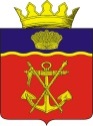 АДМИНИСТРАЦИЯКАЛАЧЁВСКОГО  МУНИЦИПАЛЬНОГО РАЙОНА              ВОЛГОГРАДСКОЙ ОБЛАСТИПОСТАНОВЛЕНИЕот   01.12.2022г.                                                          №  1806О внесении изменений в постановление администрации Калачевского муниципального района Волгоградской области от 08.02.2021 № 47 «О  создании территориальнойпсихолого-медико-педагогической комиссииКалачевского муниципального района Волгоградской области»В соответствии с  планом работы территориальной психолого-медико-педагогической комиссии Калачевского муниципального района Волгоградской области на 2023 год, администрация Калачевского муниципального района Волгоградской областип о с т а н о в л я е т:1. В постановление администрации Калачевского муниципального района от 08.02.2021 № 47 «О создании территориальной психолого-медико-педагогической комиссии Калачевского муниципального района Волгоградской области» (далее - Постановление) внести следующие изменения:1.1 Приложение 8 к Постановлению изложить в новой редакции согласно приложению  к настоящему постановлению.2. Настоящее постановление вступает в силу 01.01.2023 и подлежит официальному опубликованию.3. Контроль исполнения настоящего постановления возложить на заместителя главы  Калачевского муниципального района  Волгоградской области А.Н. Прохорова.Глава  Калачевского муниципального района			                                     С.А. Тюрин		     Приложение к  Постановлениюадминистрации Калачевского муниципального района                                                                                                                  от 08.02.2021г. № 47  Приложение  8 к постановлению администрации Калачевского муниципального района   08.02.2021г. № 47ГРАФИК  заседаний территориальной психолого-медико-педагогической комиссии в  2023 году.Подготовлено:Главный специалист комитета по образованию  и молодежной политике                                                                              Л.Н. СавельеваСогласовано:Заместитель главыКалачевского муниципального района                                                   А.Н. ПрохоровПредседатель комитета по образованию  и молодежной политике                                                                              О.И. БорисоваЗаместитель начальника  правового отдела                                            С.П. ПирметовРазослано: дело, комитет по образованию и молодежной политике, ГКУ СО «Калачевский центр социального обслуживания населения», ГБУЗ «Калачевская ЦРБ».№ п/пМесто проведенияДата проведенияВремя проведения1Комитет по образованию и молодежной политике  администрации Калачевского муниципального района20  января2023 года9:00 часов2Комитет по образованию и молодежной политике  администрации Калачевского муниципального района24 марта 2023 года9:00 часов3Комитет по образованию и молодежной политике  администрации Калачевского муниципального района 19 мая 2023 года9:00 часов4Комитет по образованию и молодежной политике администрации Калачевского муниципального района14 июля 2023 года9:00 часов5Комитет по образованию и молодежной политике  администрации Калачевского муниципального района18 августа 2023 года9:00 часов6Комитет по образованию и молодежной политике  администрации Калачевского муниципального района27 октября2023 года9:00 часов7Комитет по образованию и молодежной политике  администрации Калачевского муниципального района15 декабря 2023 года9:00 часов